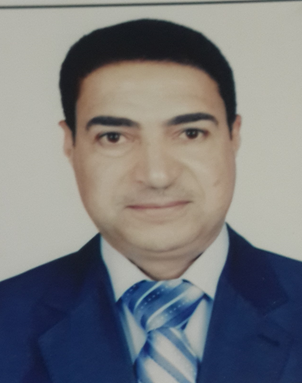 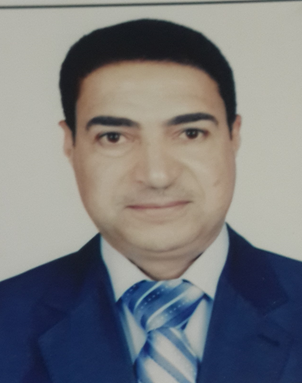 الاسم الرباعي واللقب احمد جبر سالم خلف العبوده التولد 9/1/1969 محل السكن البصرة – الزبير الحالة الاجتماعية متزوج ولدية 3 اطفال رقم الموبايل 07705760583البريد الالكتروني Ahmedjaber405@yahoo.comالتحصيل العلميحاصل على بكالوريوس في الاقتصاد في عام1992حاصل على شهادة الماجستير في الاقتصاد في 2011حاصل على شهادة الدكتوراه في التنمية الاقتصادية في 2016الاماكن التي عملت بهاجامعة البصرة – كلية الادارة والاقتصاد- تدريسي في قسم العلوم المالية والمصرفية المواد العلمية التي درستهاالتسويق المصرفيالعمليات المالية والمصرفيةالتمويل الدولينظم المعلومات الماليةالحاسباتحقوق الانسانالخبرات الادارية عملت مدير مكتب عميد كلية الادارة والاقتصادالاشراف على عدة طلبة في بحوثهم التشكرات  حصل على 24 كتاب شكر من العميد حصل على 2 كتاب شكر من رئيس جامعة البصرةوحصل على اكثر من 3 شهادات تقديرية من رئاسة جامعة البصرة وكلية الادارة والاقتصاد و كلية شط العرب البحوث المنشورة الطرق المقترحة لتمويل قطاعات البنية التحتية في العراقتحديات الاستثمار في البنية التحتية في العراقاثر الايرادات النفطية على التنمية البشرية في العراق للمدة 2003-2014تأليف كتاب بعنوان الاستثمار في البنية التحتية ومصادر التمويل( الاردن، دار الايام ،2017)امكانية قيام سوق للعقود الآجلة النفطية في دول الخليج العربيمتطلبات الاصلاح الاقتصادي في العراقالعلاقة بين عرض النقد والمستوى العام للاسعار في الاقتصاد السعودي(1990-2015) دراسة قياسيةخصخصة قطاع الكهرباء دراسة حالة محافظة البصرة